Family Support Partnership Referral Form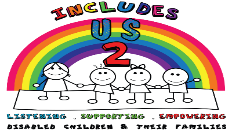 Reference Number: ...........................	Date Received: ………………………(For Office Use Only)Referral Details:Details of children/YP: Reason for Referral (main areas of support required)Confirmation of Consent: PLEASE READ CAREFULLY THROUGH COMPLETED FORM BEFORE SIGNINGI consent to myself/my family/my child (delete as appropriate) being referred to the Family Support Service.I understand and agree with the information provided and the referral to the Family Support Service.I understand that a further needs assessment may be required, in consultation with myself, in order to identify service(s) required.I understand that in order to access an appropriate service there will be a need to share information about myself or my family with other relevant agencies, however this will be on an agreed ‘need to know’ basis.*Signed …………………………………………	(Parent/Person with Parental Responsibility/Individual)Date ……………………I confirm that the parent/carer has provided their consent as stated in the consent statement aboveSigned ……………………………………. (Referrer)	Date ……………….Family Support Service Referral RecordFor office use only (Partnership Administrator)FSO Signature ……………………………………………………………Date …………………………………………………Name of Parent/CarerAddressPostcode:Telephone NumberEmail:NameDate of birthDisability/health issues (please outline)EHCP (Y/N)Child/YP1Child/YP2Child/YP3Education:   Social Care:Health & Diagnosis:Behaviour:Emotional Support:Other (please specify):Referred By:Contact DetailsName:Address:Agency:Post code:Date:Tel. No:Date:Email:Referral Form Identifier Number:Date Referral Received:Date Referral Received:Previously Referred to Hub: Y/NReferred to FSO (state name):Referred to FSO (state name):DISTRICT & WARD:Referral partner (Please tick)For Us Too:         IU2:            S2BM:Referral partner (Please tick)For Us Too:         IU2:            S2BM:Referred to other service or agency: (Please specify)Service declined by parent/carer: Y/NService declined by parent/carer: Y/NFor completion by FSODecision made by the Family SupportOfficerAccepted onto programmeAccepted but family did not engageUnable to meet need of referred familyRejected for other reason (Please Specify)Referred to other agency/service (Please specify)Initial InputInitial Assessment completedAction plan completedOutcomes of Service Intervention  Completed programme with a positive  outcomeCompleted the programme with nopositive outcome